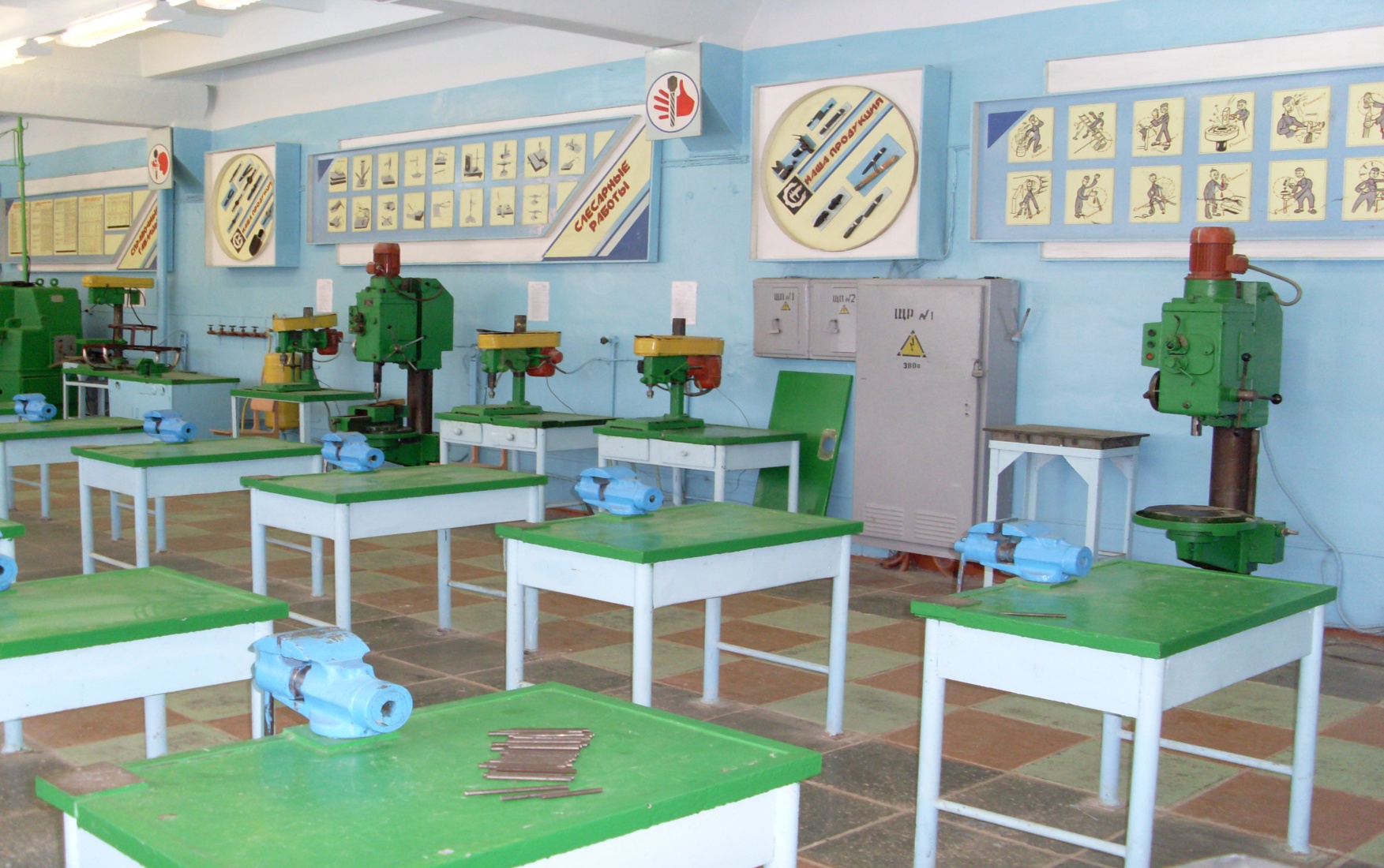 Лаборатория производственного обучения слесарейКабинетпрофессиональной подготовкислесарей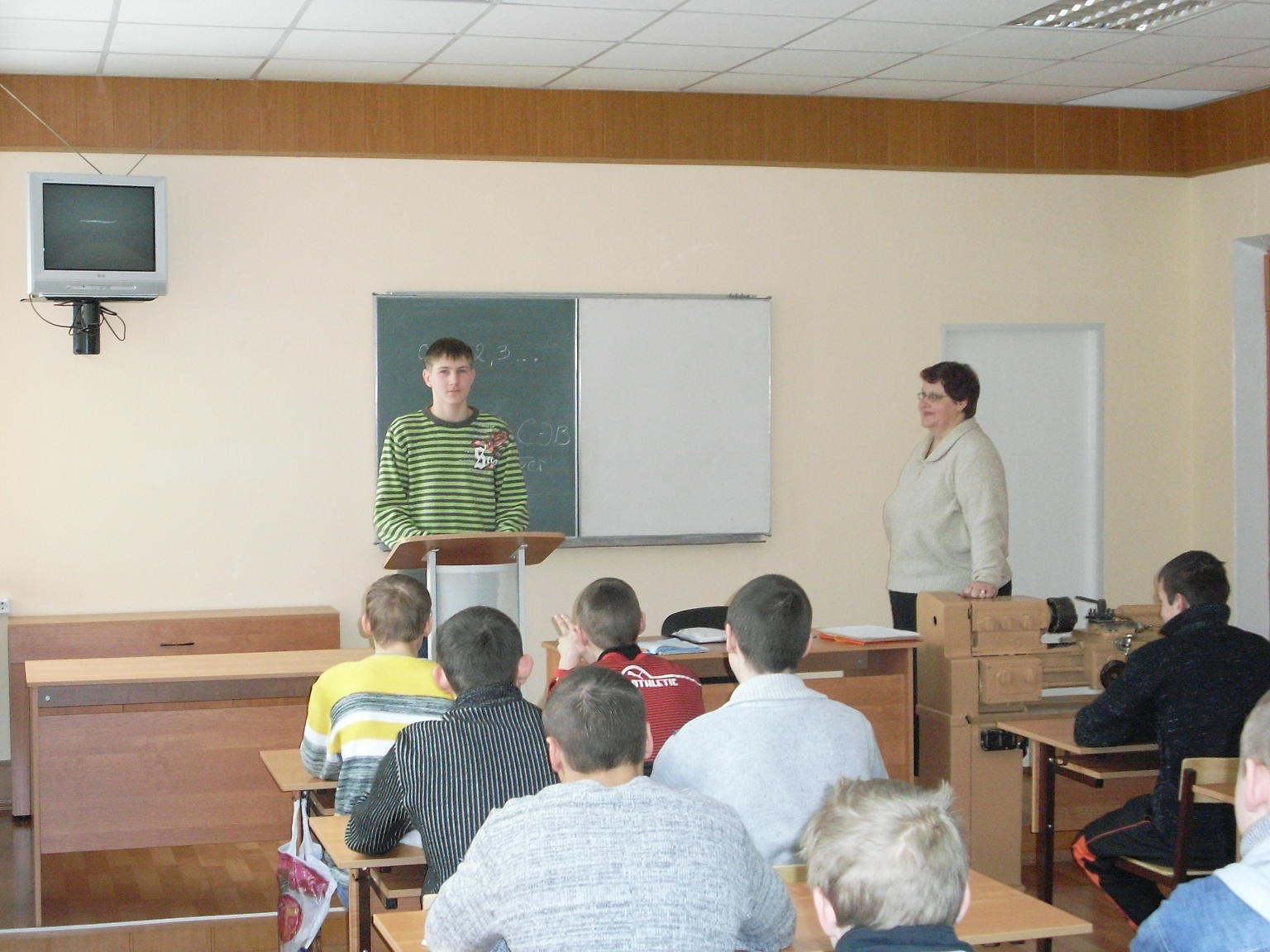 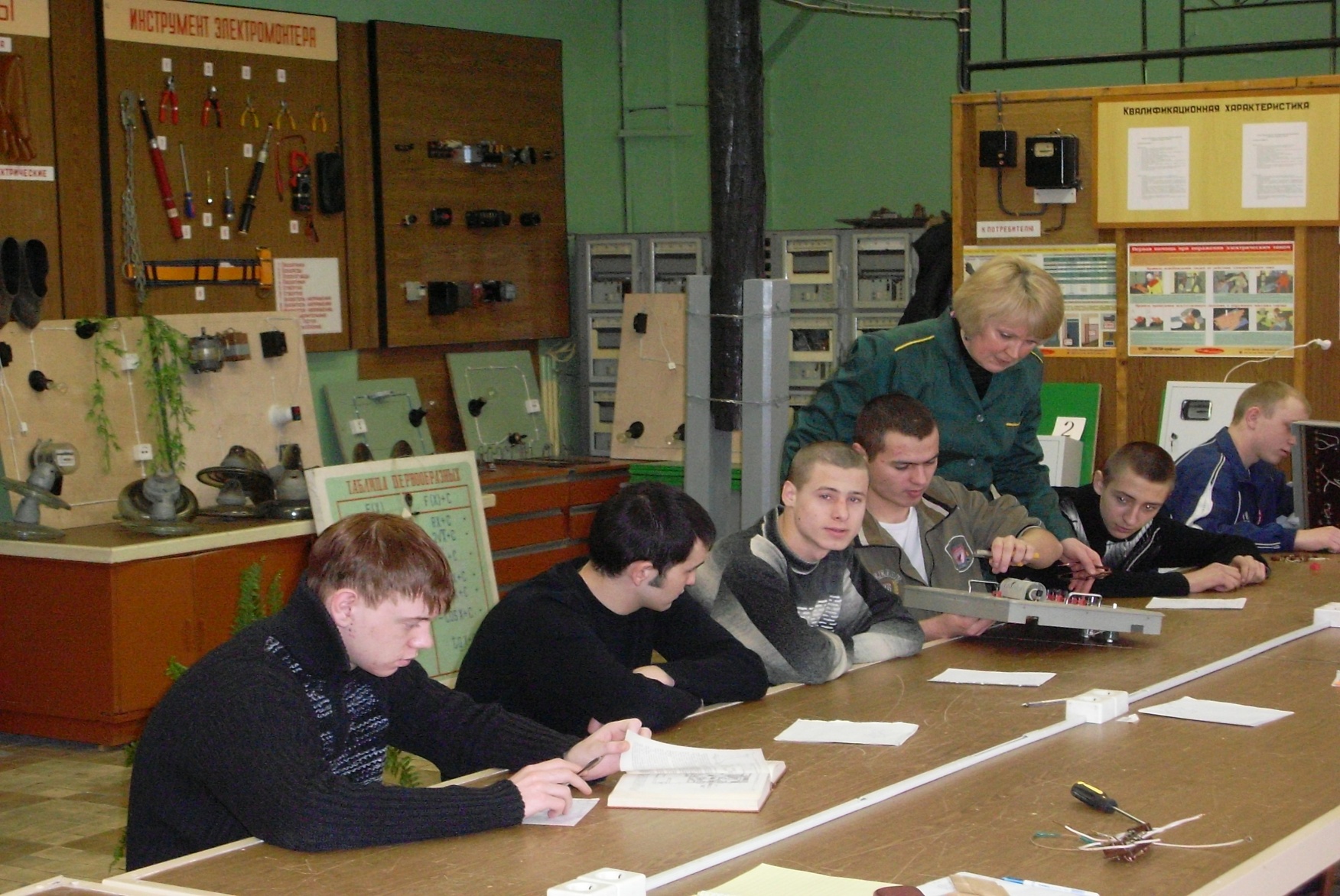 Лаборатория производственногообучения электромонтёров по техническому обслуживанию электрических станций и сетейКабинет профессиональной подготовки электромонтёров по техническому обслуживанию электрических станций и сетей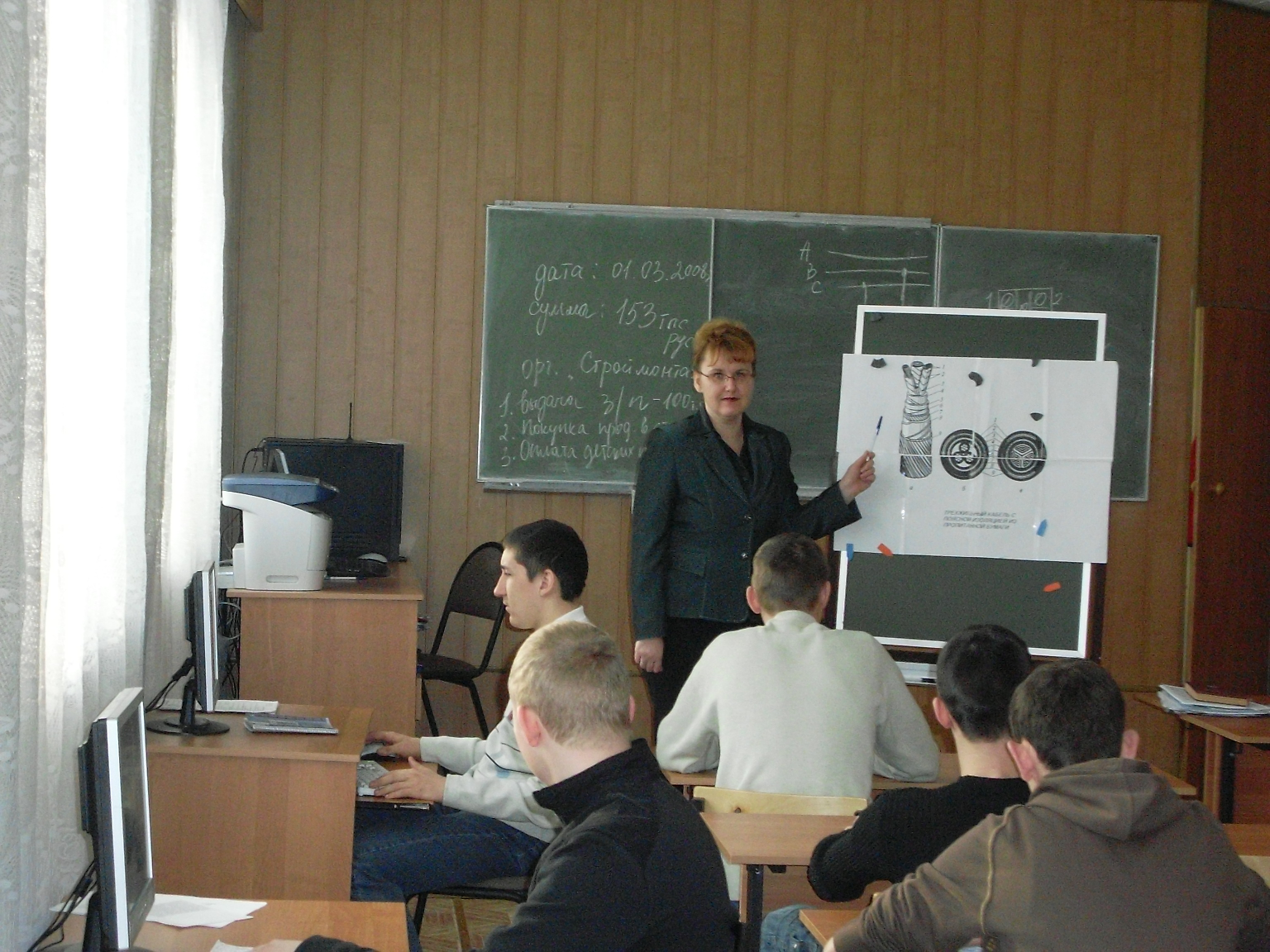 Кабинет профессиональной подготовкипарикмахеров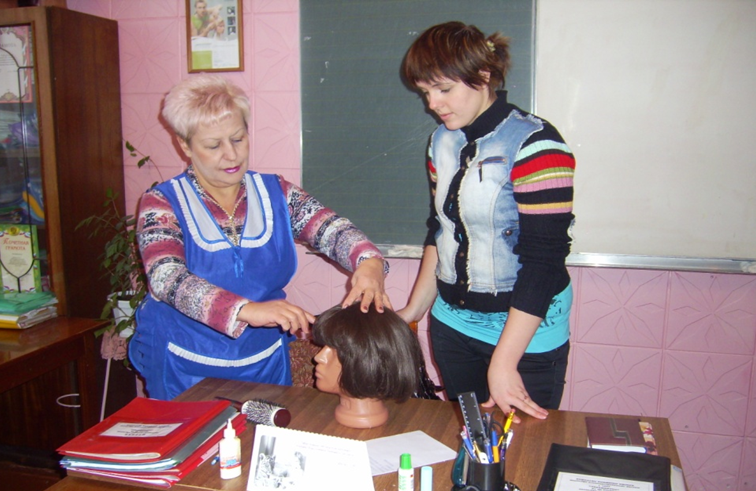 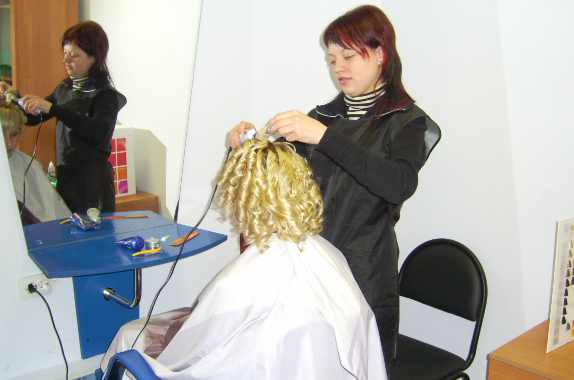 Лаборатория производственного обучения парикмахеровКабинет профессиональной подготовкисварщиков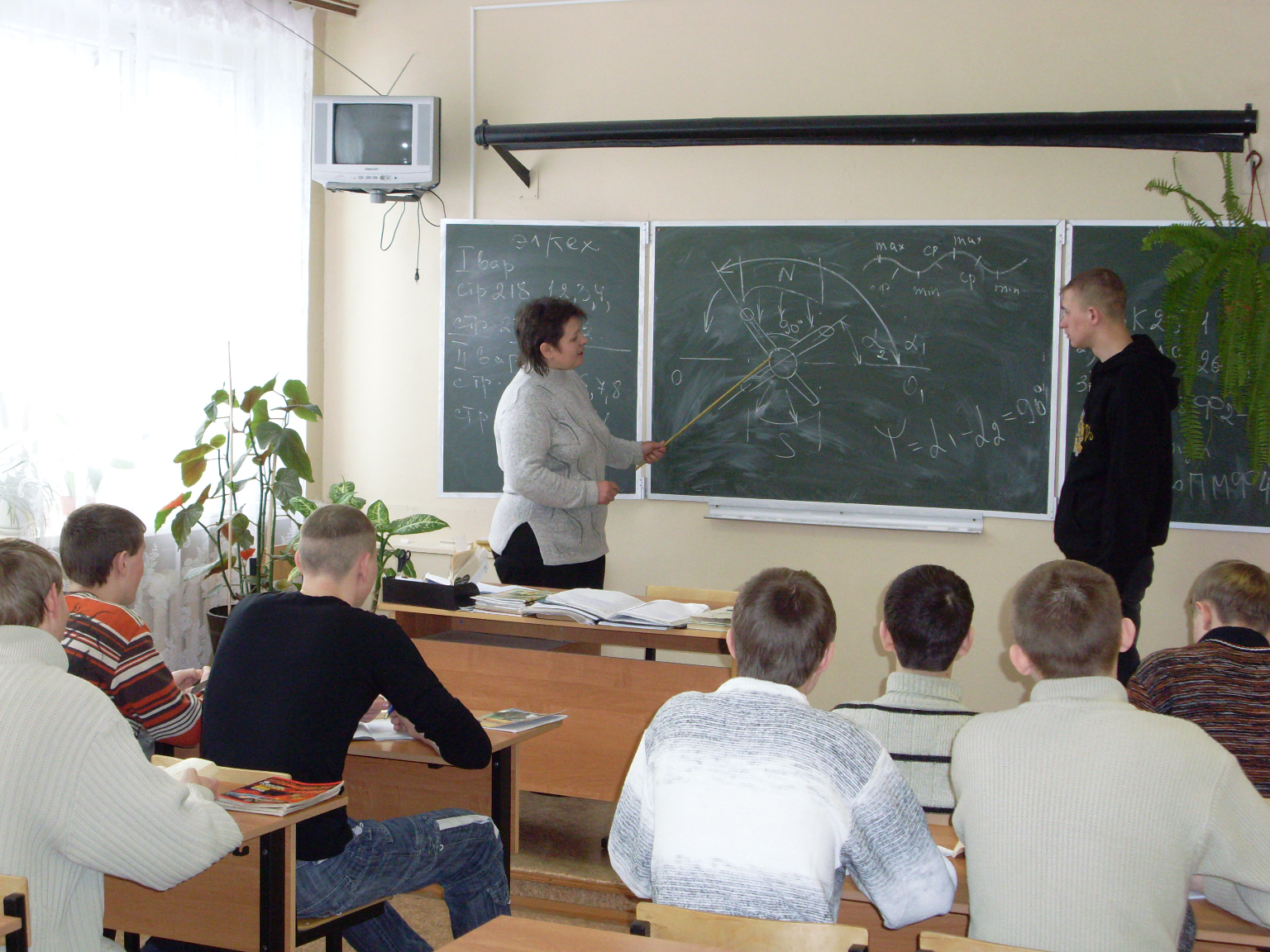 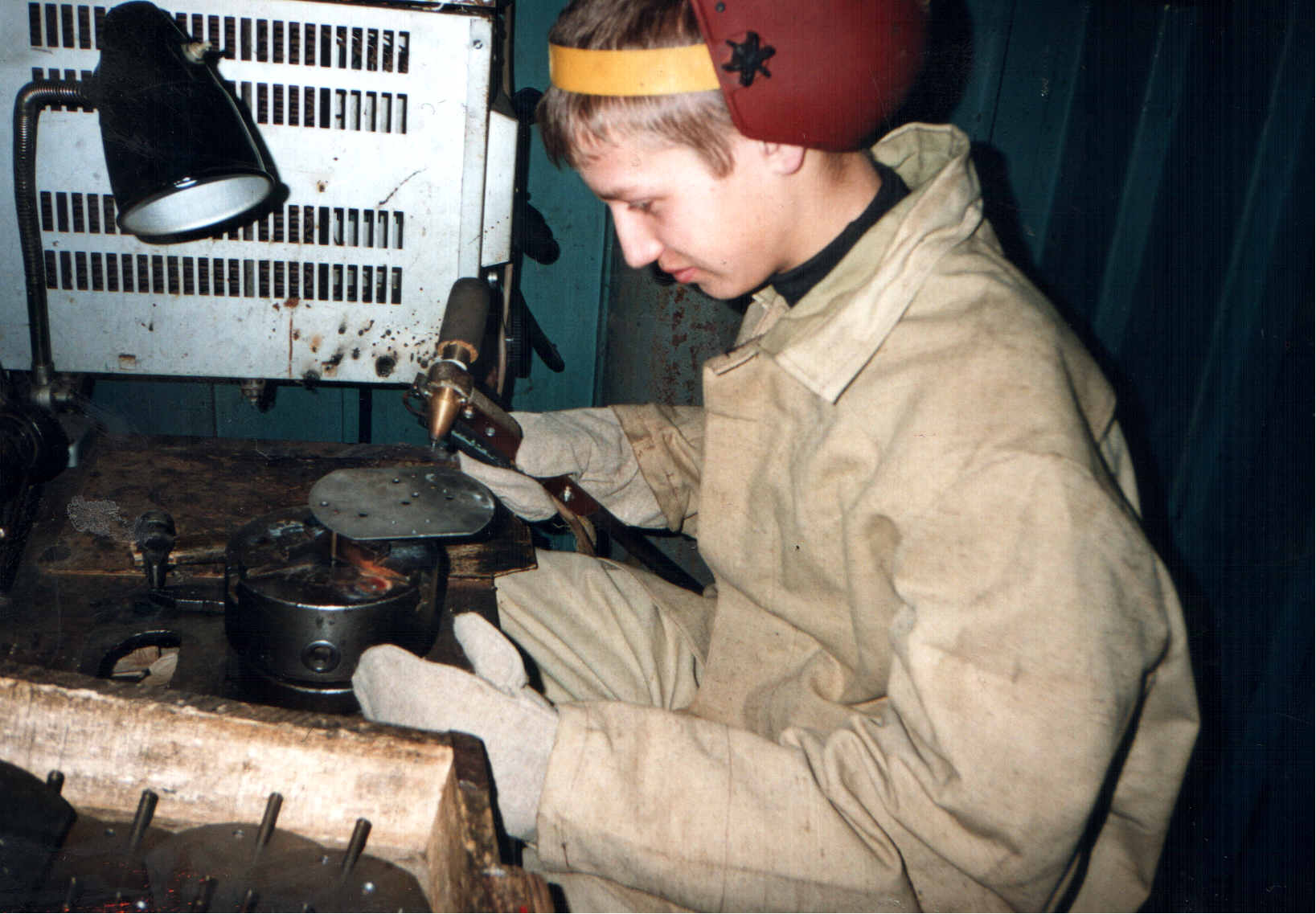 Лаборатория производственного обучения сварщиковКабинет профессиональной подготовки исполнителей художественно-оформительских работ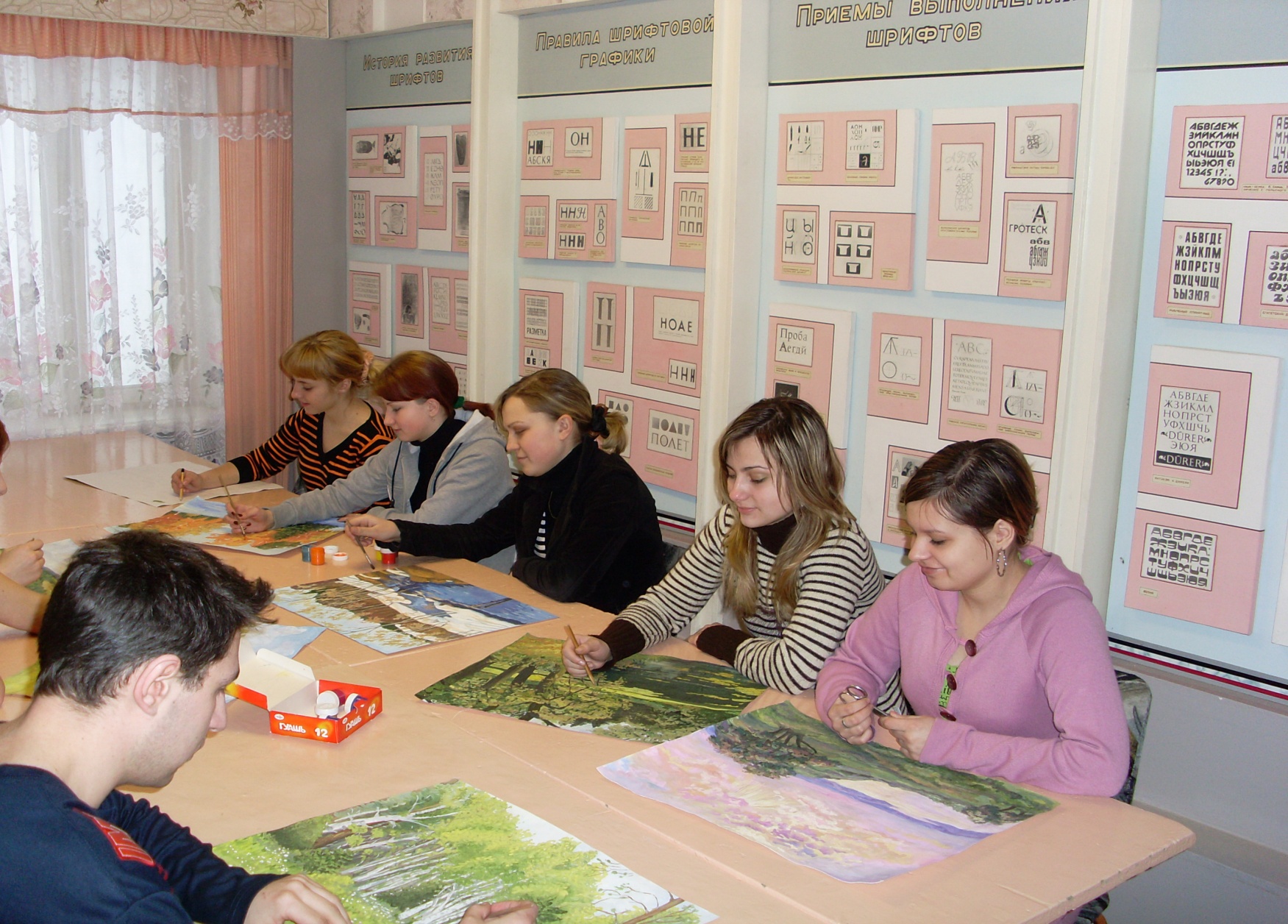 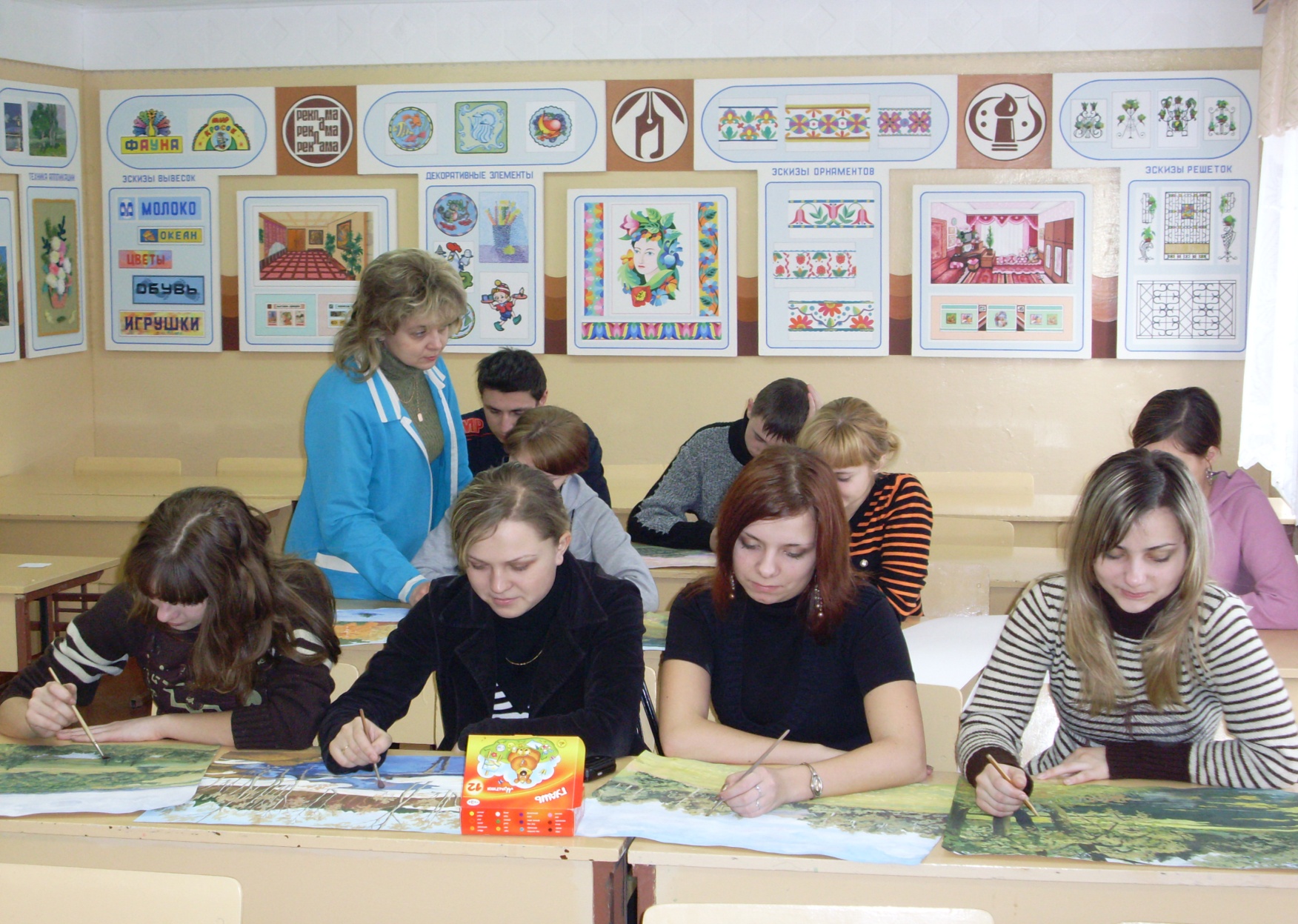 Лаборатория производственногообучения исполнителей художественно-оформительских работКабинет профессиональной подготовки наладчиков станков и оборудования в механообработке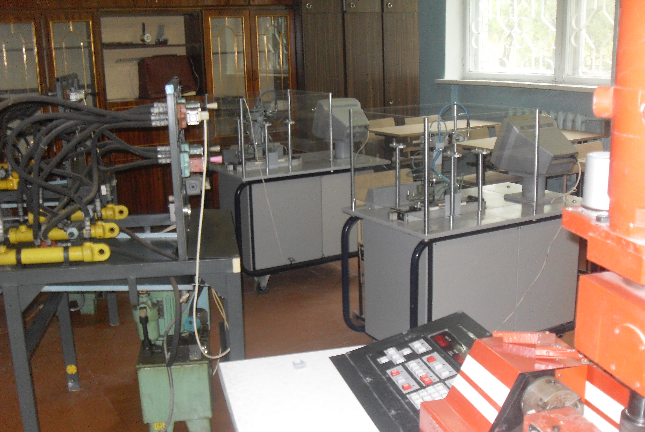 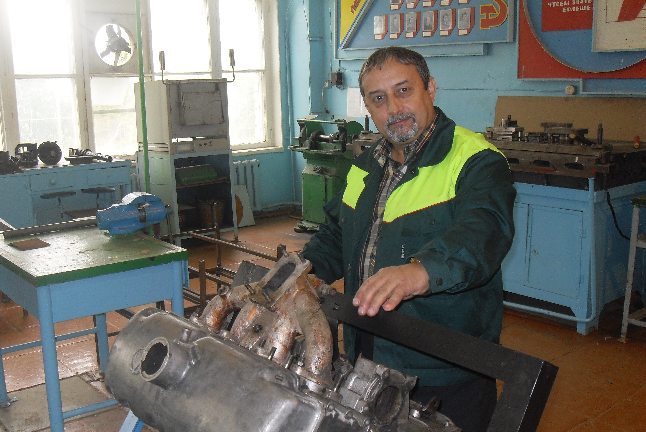 Лаборатория производственного обучения автомехаников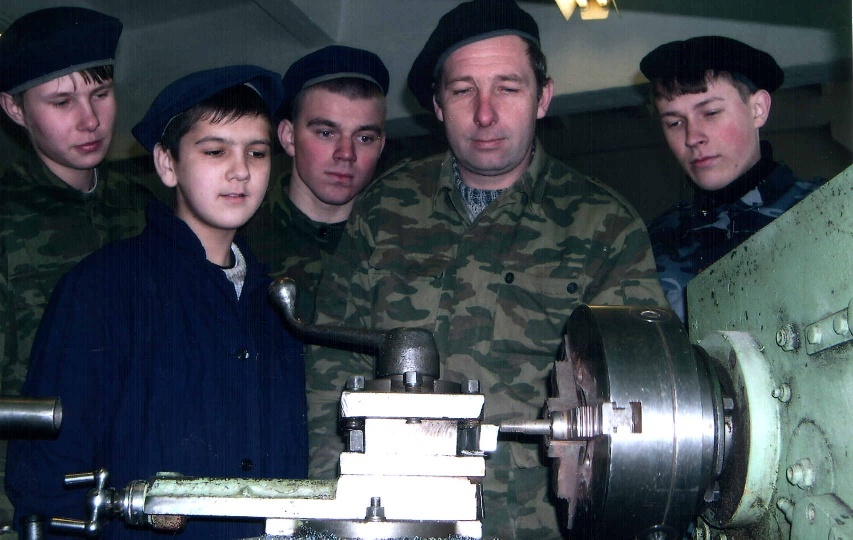 Лаборатория производственного обучения наладчиков станков и оборудования в механообработке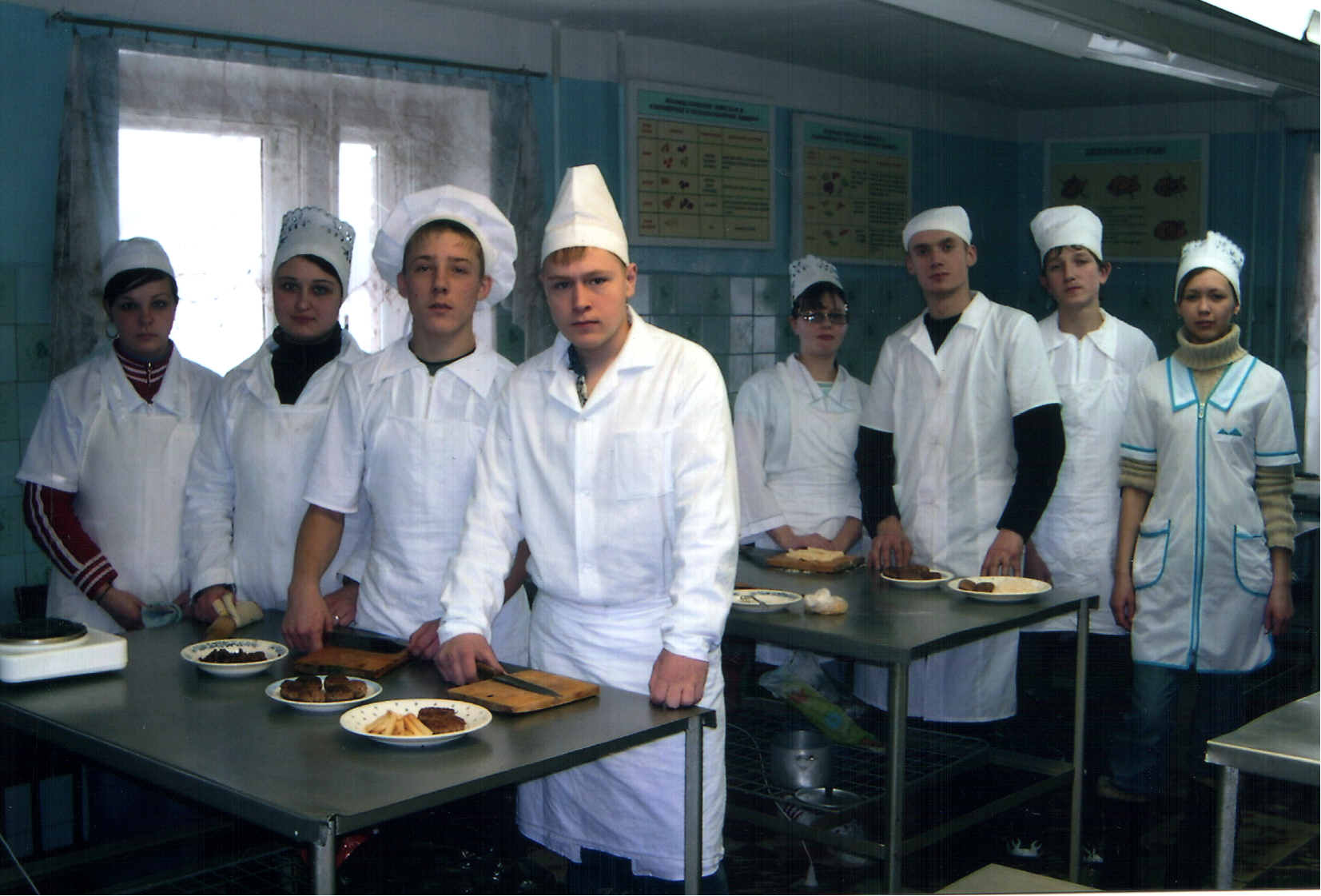 Лаборатория производственного обучения поваров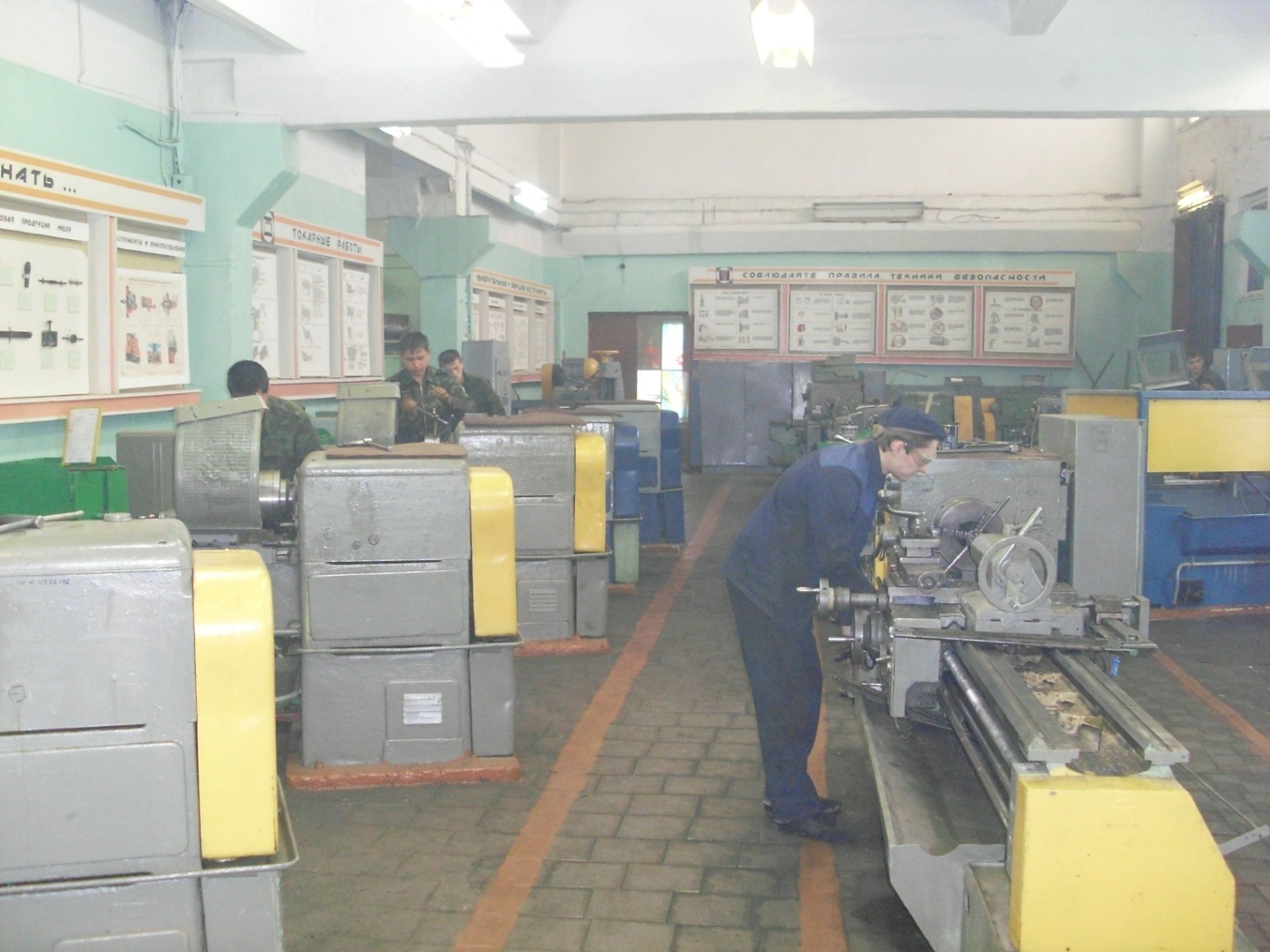 Лаборатория производственного обучениястаночников Кабинет профессиональной подготовки автомехаников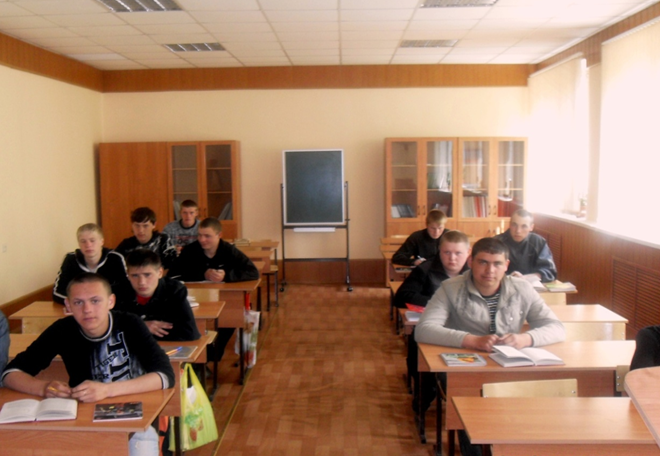 Кабинет профессиональной подготовки поваров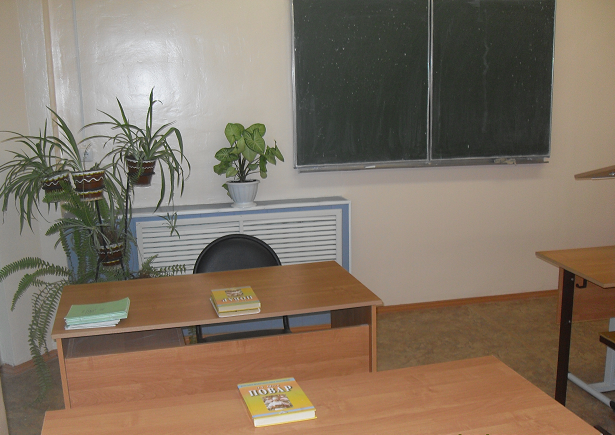 Кабинетпрофессиональной подготовки станочников 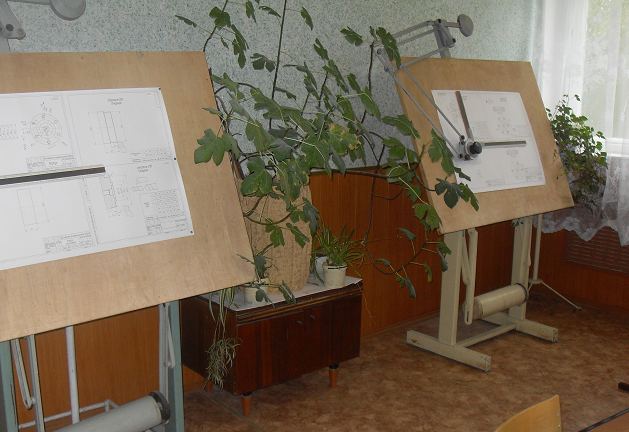 